仰邦单双色软件调试步骤（上海仰邦科技股份有限公司官网）网址：http://www.onbonbx.com ---下载中心 --- LedShowTW单双色及6Q    软件：LedShowTW2017图文编辑软件  下载安装--完成图标设置---设置屏参---168密码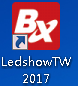 如图控制卡型号设置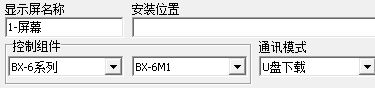 控制组件即控制卡的型号 6M1---对应BX-6系列 ；5M1---对应BX-5系列(看下自己用的什么控制卡)通讯模式设置：使用U盘就选择U盘下载  如果用网络卡就选择网络通讯宽度和高度设置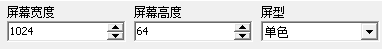 屏幕宽度：LED显示屏的实际宽度点数   屏幕高度：LED显示屏的实际高度点数点数怎么算（单块模组点数*宽度几块模组）例如：P10单色 单块模组是32*16点   长9块 高3块  宽高就是 288*48点室内3.75（5.0）单色 单块是64*32点  长9块 高3块  宽高就是 576*96点快捷扫描配置设置P10常规单色模组选择4.0（数据极性和OE极性默认，先不动）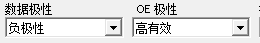 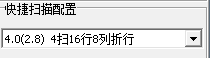 强力P10单红模组  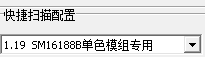 室内3.75单双色或5.0模组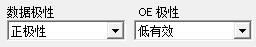 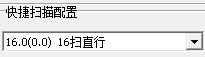 不常规模组  数据极性修改说明：如果LED显示屏整平红色（数据极性需反过来）         OE极性修改说明：屏正常滚动，字体亮度很暗（OE极性需反过来）U盘通讯情况下请将U盘提前插到电脑上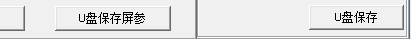 参数全部设置好后  点击这两个选项保存参数到U盘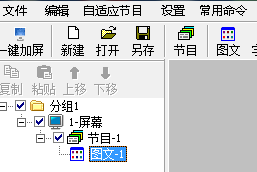 下一步编辑节目单行显示情况 添加字幕即可 字幕窗口最大化	需要多行显示、表格等 添加图文窗口（选择文本或者表格），图文文本窗有居中 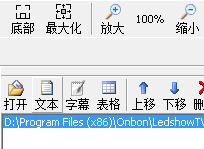 拉伸等功能，显示特效：可静止 可向左连移等如需显示时钟可添加时间窗口（窗口分区成2块区域，一个图文，一个时钟）节目编辑完成----USB下载---选择对应的自己的U盘设备-----U盘保存成功拔下u盘 插到LED显示屏的控制卡的U口上 或者 显示屏的USB延长线。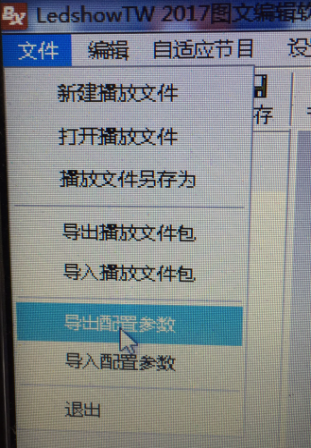 调试完成整个调试成功无问题：做备份文件（配置参数导出）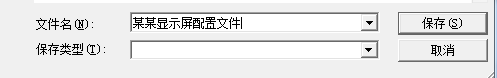 问题描述：（U盘格式：FAT32格式）U盘接入 上传中卡住  控制卡、USB延长线供电不足导致U盘上传错误 控制卡的型号错误或者U盘有病毒（格式化U盘）U盘插上去没任何反应有可能U盘不兼容 换个U盘U盘有反应 只显示一半内容  宽度设置错误 或 屏另一半电源和排线问题U盘上传成功 显示屏全红（数据极性反了）显示屏亮度很低（OE极性反了）如遇到P10单红16188B模组调试问题 关键点就是扫描问题 或重新上电调试仰邦Wifi卡调试步骤    X-W系列Ledshow APP 简要使用说明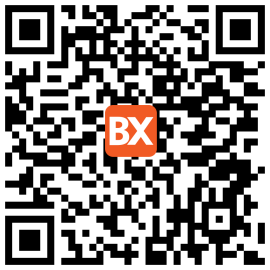 扫描二维码 下载手机APP 安装  打开手机无线网WLAN搜索控制卡wifi信号 第1步 连接控制卡wifi打开Ledshow，点击wifi连接图标，选择对应控制卡wifi进行连接，如下图所示：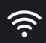 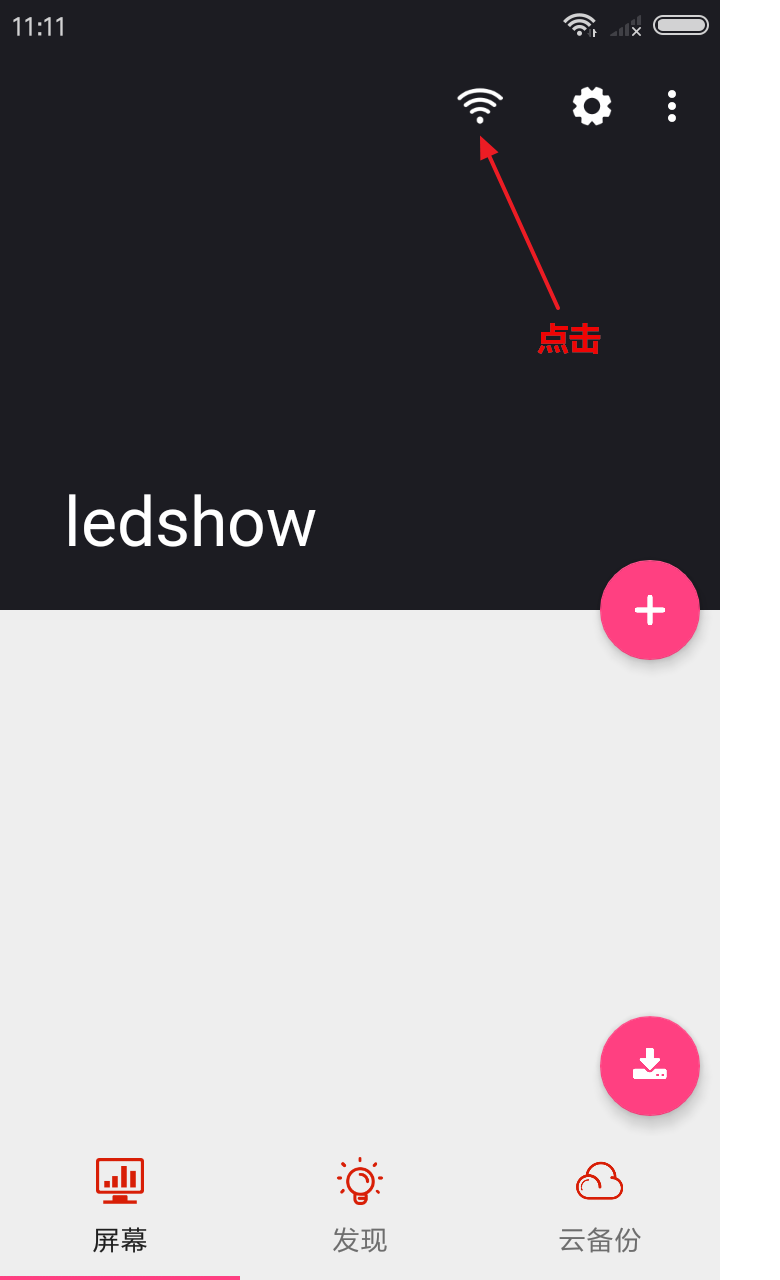 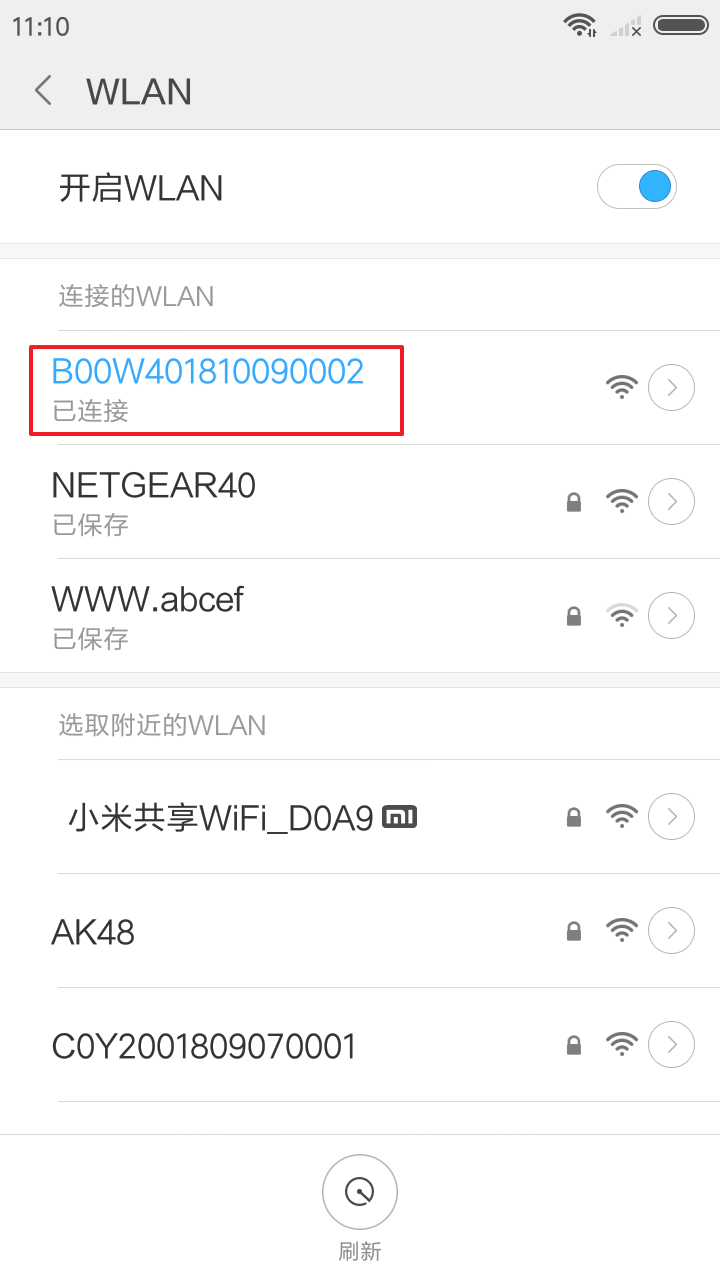 第2步 添加屏幕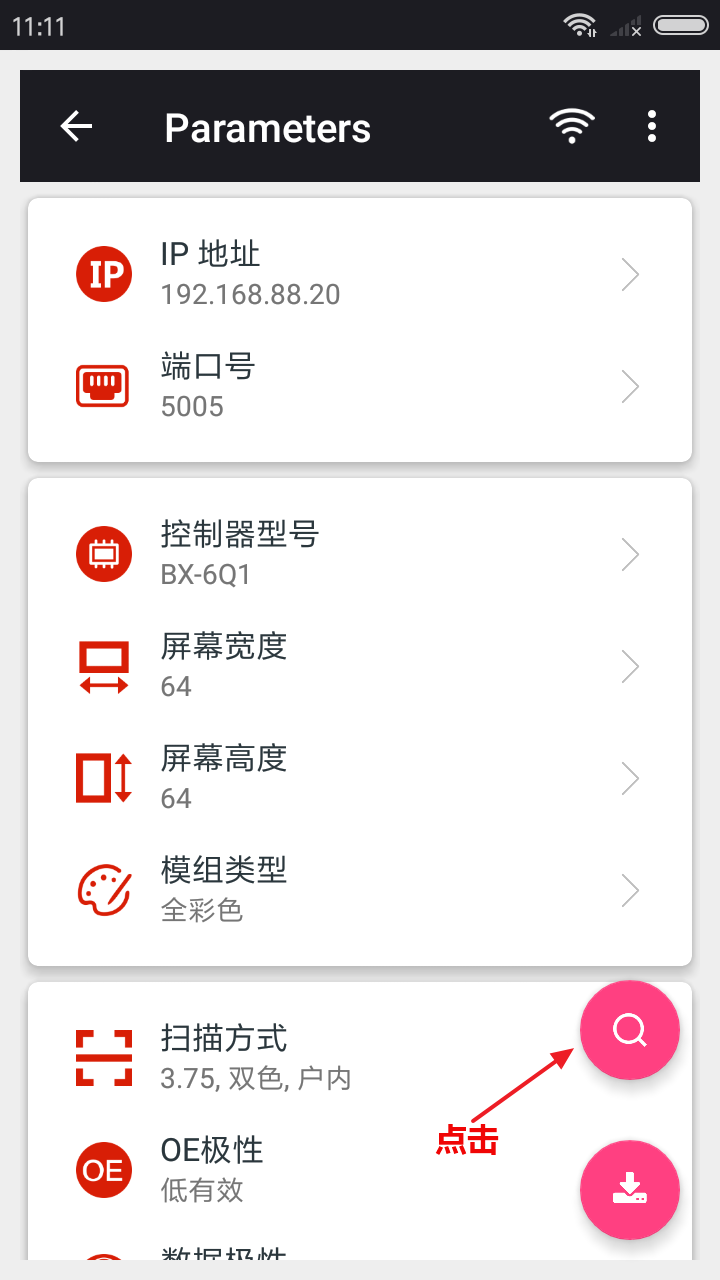 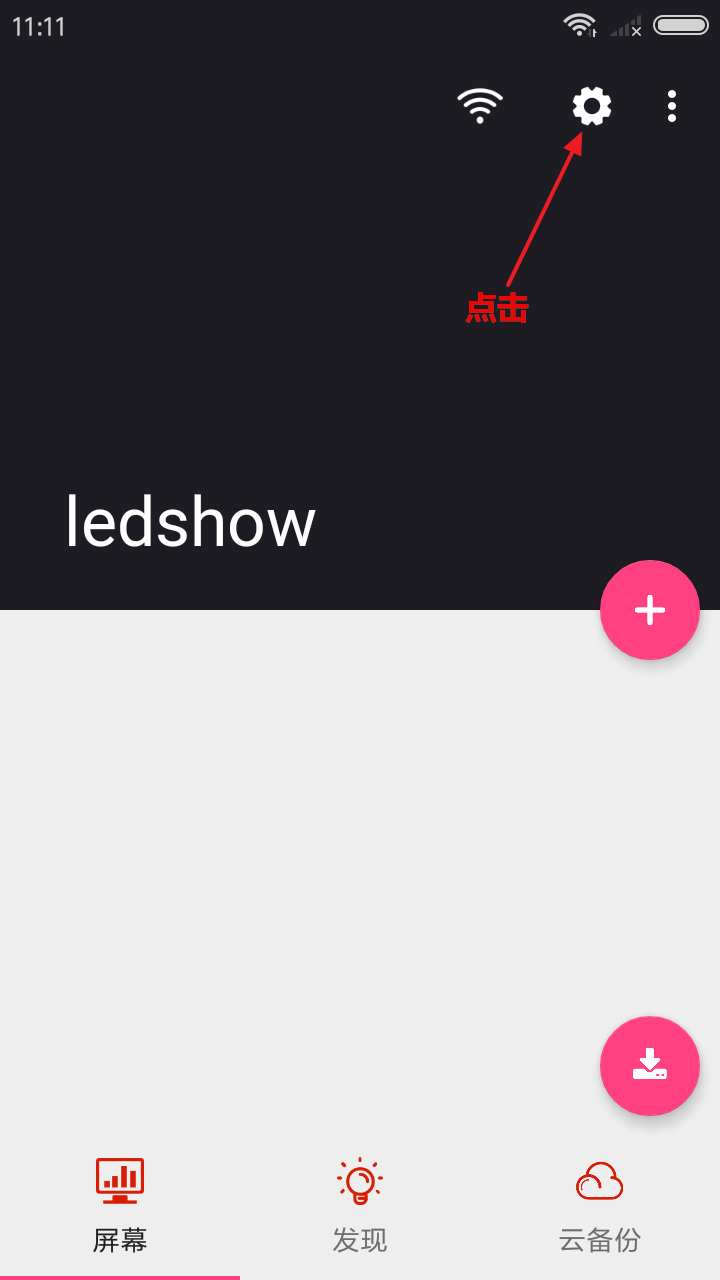 点击主界面的设置图标     ，进入搜索屏界面，点击搜索图标     自动搜索添加屏，如下图所示：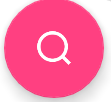 第3步 添加节目于主界面点击添加节目按钮     ，可选择添加单区文本、自由分区类型的节目，可编辑节目名称，如下图所示：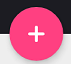 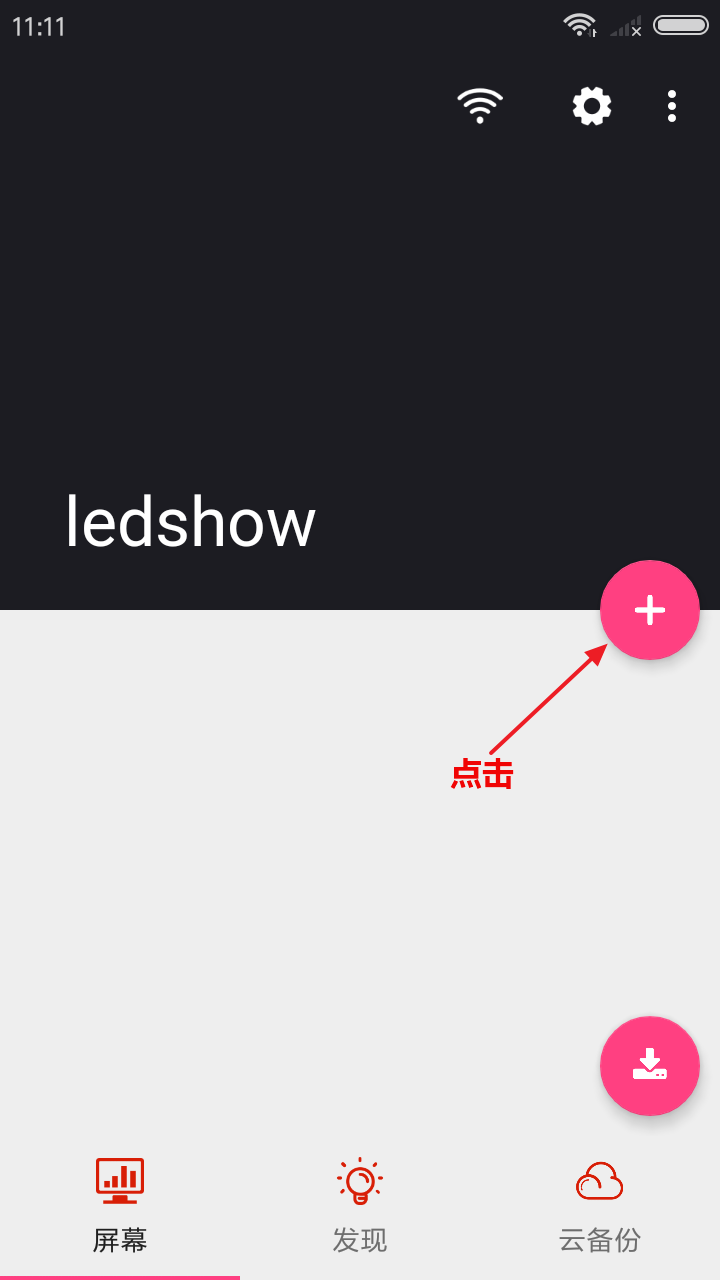 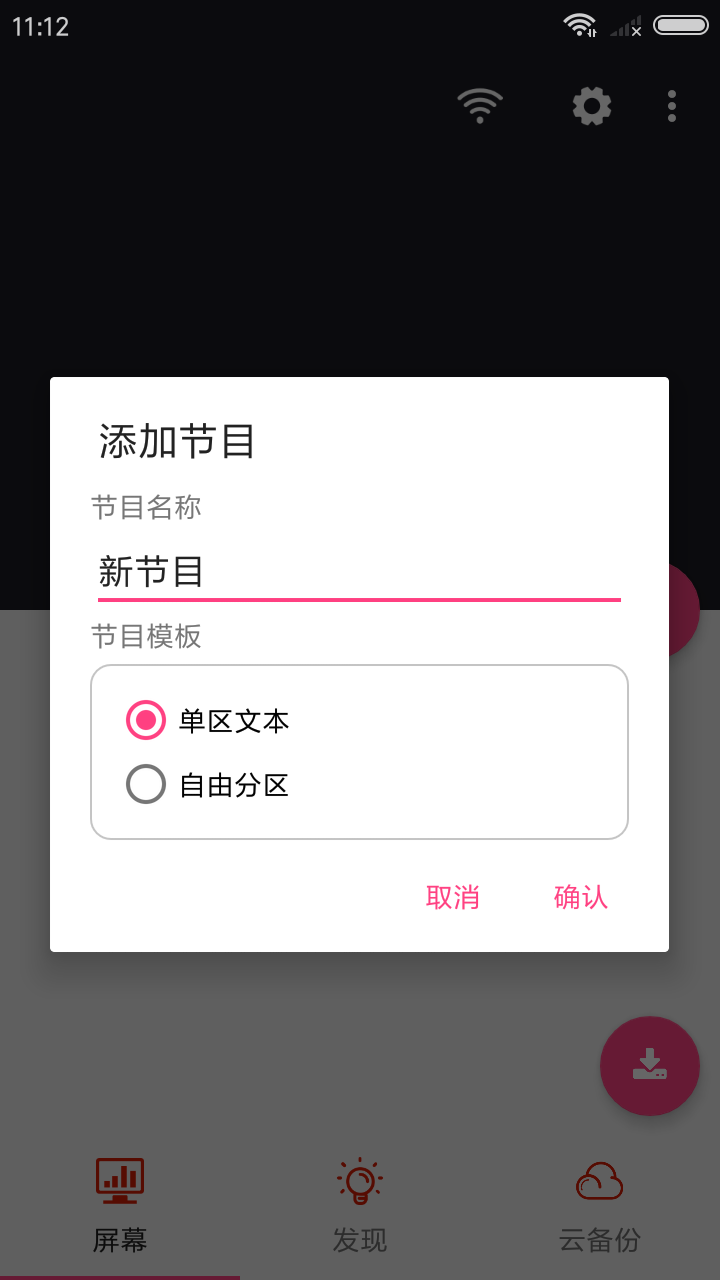 第4步 编辑节目点击节目名称进入编辑节目界面，点击文本进行编辑节目，如下图所示：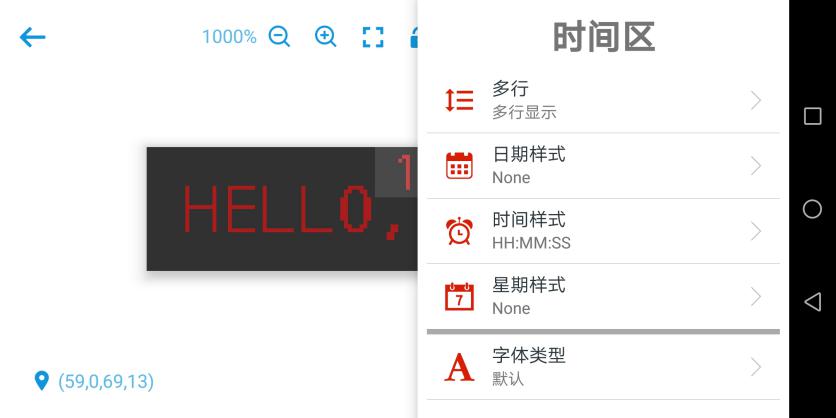 问题：时间不对 选择校时 ，可以分区显示时钟， 也可以显示多行文本。网络通讯两种模式单机直连（电脑的网口直接接到显示屏的控制卡上，无需设置IP即可通讯）固定IP模式，经过交换机通讯需提前修改控制卡的IP与交换机同一网段。设置；IP1单机配置 弹出界面 填上需要的IP地址、子网掩码、网关点设置。进入设置---设置屏参---168---网络通讯---选择固定IP通讯（电脑需设置IP）。网络通讯问题联系相关技术人员解决。网络通讯--网络控制卡  （设置固定IP方法）5系列5M控制卡 5E控制卡  6系列6M控制卡 6E控制卡仰邦网口卡支持局域网，跨网段，跨公网等集群控制方式。设置ip要注意几点局域网内不可参数回读。2.局域网内不可设置ip。3.局域网内不可用888进入设置屏参（局域网内交换机或者路由器上只有一台电脑，一张控制卡时，不受以上限制）设置控制卡的ip，有如下几个情况：同网段局域网内设置ip。网线直连电脑和控制卡，根据控制卡所接入的网段网络环境，先固定电脑本地ip，子网掩码，网关。888进入设置屏参，设置控制卡相关参数，选择固定ip模式下方的控制器ip配置，给控制卡绑定ip，网关，子网掩码。然后点击设置，成功即可。成功后接入交换机路由器。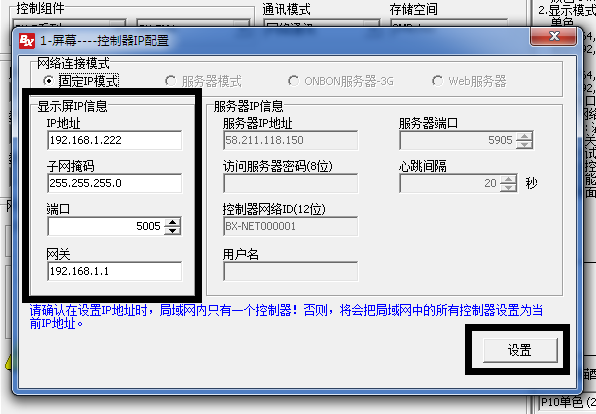 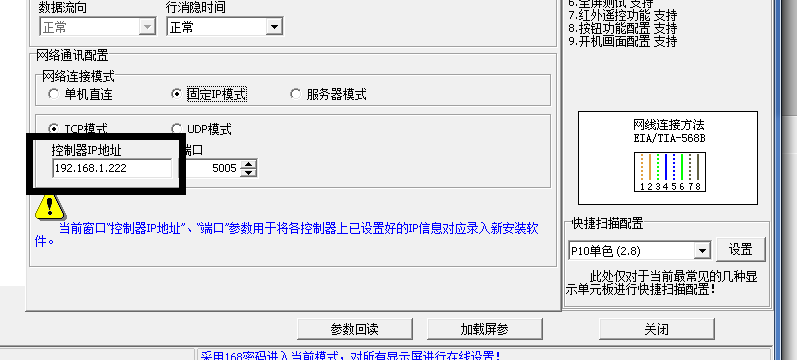 跨网段设置ip。网线直连电脑和控制卡，根据控制卡将要接入的网络环境，固定电脑ip相关信息，888给控制卡绑定所在网段的ip信息，电脑，控制卡在同一个网段（此处跟局域网设置ip是一样的）。然后只需要在其他网段，将主控电脑固定成其所在网络的IP信息，用168进入设置屏参，将此处的ip改成控制卡内的ip即可（银行内网设置参照此方式，控制卡和电脑使用的ip，需网络管理员提供）综上所述，设置ip的时候，电脑和控制卡必须在网线直连的情况下，设置同网段的 ip信息。对于局域网，跨网段集群控制，用以上方式给每个控制卡单独设置设置IP，在软件里添加多屏对应设置即可。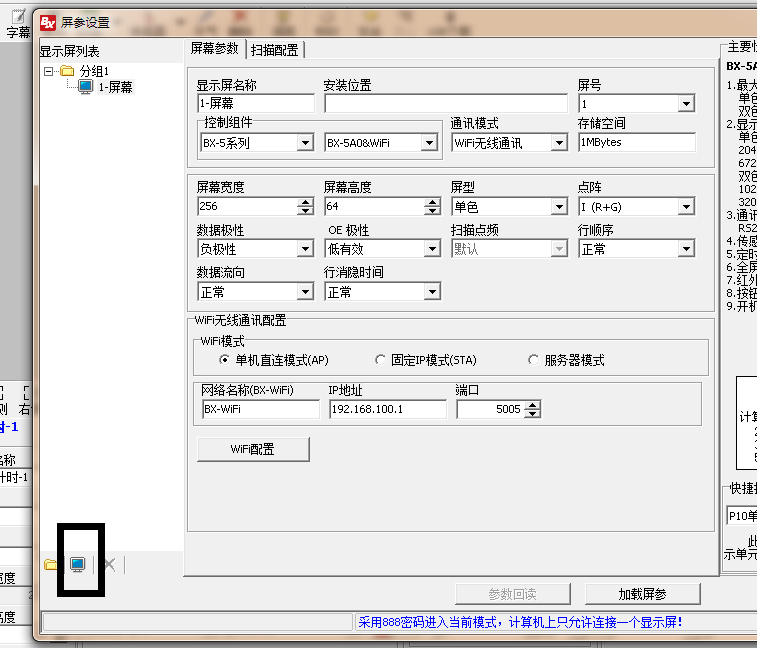 